APPLICATION FORM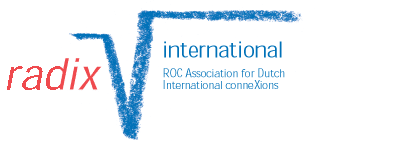 EXCHANGE PROGRAM  – THE  2019– 2020Please return this form, typed and filled in completely, to your International coordinator before March 8th , 2019.PLEASE ATTACH YOUR RESUME (CV)!PERSONAL DETAILSPERSONAL DETAILSLast name (as in passport)First name(s) (as in passport)Given nameDate of Birth (dd-mm-yy)Gender□  Male□  FemalePassport numberExpiry date (dd-mm-yy)NationalityHome addressTownStateZIP codePhone number (home)Cell phoneEmail addressMarital statusName partnerChildren name(s) and age(s))Other people in householdPetsPERSONAL DETAILS (CONT.)PERSONAL DETAILS (CONT.)AllergiesSpecial dietSmoker□  Yes□  NoAny (other) smokers in household□  Yes□  NoWilling to exchange with a smoker□  Yes□  NoWilling to exchange with opposite gender□  Yes□  NoDescribe your hobbies/activities(try to provide enough information to get a clear picture) INFORMATION ABOUT YOUR COLLEGE INFORMATION ABOUT YOUR COLLEGECollegeAddressTownStateZIP codePhone numberFax numberEmail address (work)College organisation(give a brief general description of your college)INFORMATION ABOUT YOUR JOBINFORMATION ABOUT YOUR JOBCurrent position in collegeJob information(describe your main activities and responsibilities at your college and other relevant professional information about yourself. Be specific)Expectations(describe what you expect to gain from this exchange, personally and college-wise. Be specific)Signature applicantDateSignature International OfficerDate